ИМИ ГОРДИТСЯ ШКОЛА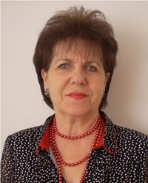 Калугина Валентина Ивановна, учитель русского языка и литературы«Отличник народного просвещения»«Заслуженный учитель Кубани» 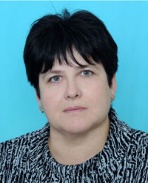 Межегурская Ирина Александровна, учитель истории«Заслуженный учитель Кубани»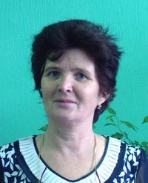 Попова Татьяна Ивановна, учитель начальных классов«Отличник народного просвещения»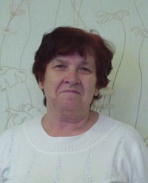 Савина Надежда Федоровна, учитель начальных классов«Отличник народного просвещения»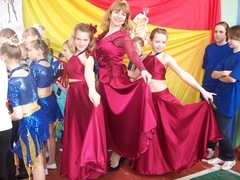 Анпилова Светлана Алексеевна, учитель музыки«Почётный работник общего образования РФ»